儿童安全标准简明指南
版本 1.10 • 2023 年 4 月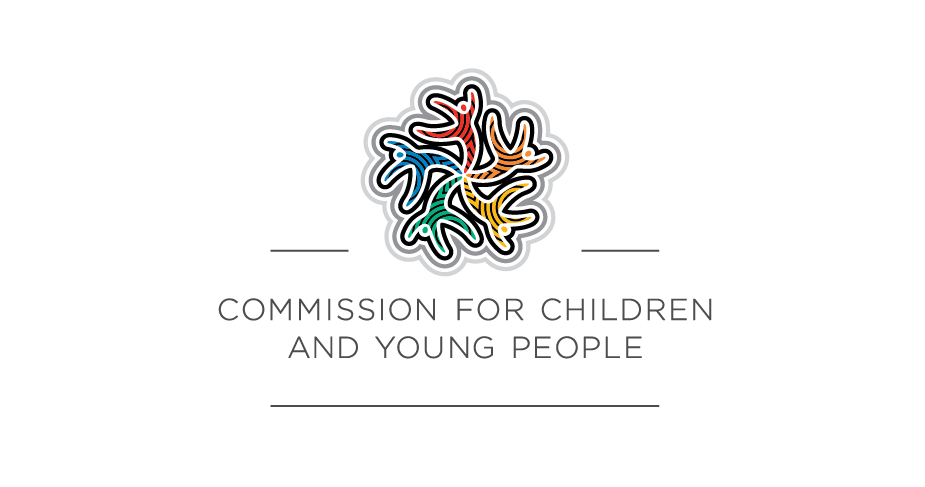 儿童和青少年委员会目录背景	3如何使用本指南	4第1项标准：各组织应建立一个文化安全的环境，尊重并重视原住民儿童及青少年多样化和独特的身份和经历	5第2项标准：儿童安全和福祉植根于组织的领导阶层、治理和文化中	11第3项标准：赋予青少年儿童权利，使其能够参与影响自身的决策并得到认真对待	14第4项标准：家庭和社区了解并参与促进儿童安全和福祉	17第5项标准：在政策和实践中维护公平，尊重多样化的需求	20第6项标准：青少年儿童事务工作者与职位相匹配，并得到支持，以在实践中反映重视儿童安全和福祉价值观	23第7项标准：提出投诉和问题的流程以儿童为中心	26第8项标准：通过持续的教育和培训使员工和志愿者具备知识、技能和意识，确保青少年儿童的安全	30第9项标准：实体和网络环境促进安全和福祉，同时最大限度地减少青少年儿童受到伤害的机会	33第10项标准：定期审查和改进儿童安全标准的实施情况	36第11项标准：政策和程序记录组织如何为青少年儿童提供安全保障	38背景所有儿童都有权获得安全感并受到保护，但安全并非凭空而来。近年来，我们从许多幸存者和多项调查中吸取经验，包括维多利亚州议会的“辜负信任”（Betrayal of Trust）质询案和皇家专门调查委员会针对机构中儿童性虐待事件的调查报告（简称“皇家委员会”）。这些经验都表明，当组织没有设立正确的文化、系统、流程和认识来防止虐待时，对儿童造成的伤害是毁灭性的。一个儿童安全组织应采取审慎的措施，以保护儿童免受身体、性、情感和心理的虐待和忽视。它将儿童的安全和福祉放在首位，并将对儿童安全的承诺体现在组织的各个方面。维多利亚州的强制性儿童安全标准（简称“该标准”）已自2016年起生效。继皇家委员会之后，维多利亚州政府对该标准进行了审查。根据审查结果，该标准收获了大力支持，并建议进行一些修改，以使其与儿童安全组织国家原则更加一致，并加强标准的管理。根据这些建议，维多利亚州政府于2021年发布了更新的标准，其中包括自2022年7月1日起适用的11项更新过的标准。在实施这些标准时，各组织有机会反思他们迄今为止所作的努力，并继续建设其能力，使儿童免受伤害和虐待。如何使用本指南本指南简要概述了各项标准，确定了预期结果、最低要求和合规性指标，有助于组织逐项
遵守。关于组织应如何遵守该标准的更详细的指导，请见儿童和青少年委员会 “A guide for creating a Child Safe Organisation”（儿童安全组织建设指南）。每项标准都是对组织必须实现的预期结果的陈述。例如，第3项标准要求“应赋予青少年儿童权利，使其能够参与影响自身的决策并得到认真对待”。每项标准都包括组织必须满足的最低要求 。新标准提供了更多的指导，以帮助组织实现预期的结果，同时仍然留有弹性。对于每项标准，儿童和青少年委员会（简称“本委员会”）均提供了一份文件和行动清单，
来表明您的组织符合这些最低要求。这些清单被合称为合规指标。合规指标是根据反馈意见制定的，即各组织希望获得更多建议，了解监管机构在评估合规性时的关注点。合规指标通常对应一项或多项最低要求，这些要求显示在指标后面的括号中。如果组织制定了列出的文件并完成了每一章中的合规指标所规定的行动，那么通常表明他们
会遵守该标准。但是，您的组织需要确保所采取的方法达到每项标准中规定的结果和最低
要求。本指南的内容较为笼统，因为该标准适用于相当广泛和多样化的组织。根据您组织的性质或特征，您可能需要采取一些与本指南中建议的内容不同的行动。如果情况如此，您可能必须说明您的方法如何符合该标准的结果和最低要求。维多利亚州有六个共同监管机构负责监管该标准，包括本委员会；您可以在委员会网站上找到您的监管机构。一些为儿童提供多种类型服务的组织可能有多个监管机构。一些监管机构已经针对其监管的部门和组织发布了具体指南。如果其他共同监管机构的指导适用于您所在的部门，并且与本指南所述内容不同，则您的组织应遵循该共同监管机构对该部门的运营指导。有关如何实施标准和优先考虑儿童安全的更多信息，请参阅 “A guide for creating a Child Safe Organisation”（儿童安全组织建设指南）。术语说明： 本指南中的“原住民”一词包括原住民和托雷斯海峡岛民。我们使用“儿童”一词来指代18岁以下的儿童和青少年。在本指南中，“组织”是指与从事儿童相关工作或志愿服务的任何企业或团体。第1项标准：各组织应建立一个文化安全的环境，尊重并重视原住民儿童及青少年多样化和独特的身份和经历为遵守第1项儿童安全标准，组织必须至少确保：1.1	鼓励并积极支持儿童表达其文化和享受其文化权利的能力。1.2	在组织内制定战略，使所有成员都能认可并欣赏原住民文化的力量，并了解其对原住民儿童及青少年的福祉和安全的重要性。1.3	该组织应采取措施，确保识别、应对并绝不姑息组织内的种族歧视。任何种族歧视事件都应得到适当的处理。1.4	该组织积极支持和促进原住民儿童、青少年及其家庭参与和融入该组织。1.5	该组织的所有政策、程序、制度和流程共同创造了一个文化安全并具有包容性的环境，并能满足原住民儿童、青少年及其家庭的需求。要点您必须确保所有儿童在与您的组织接触时都获得安全感并受到保护。这包括原住民儿童。原住民儿童的文化安全指的是“为儿童提供一个安全、养育和积极的环境，让他们能够自在地做自己，表达自己的文化……他们的精神和信仰体系，并让他们得到照护者的支持......（这些照护者）尊重他们的原住民身份，因此鼓励他们的自我意识和身份认同感”。实现文化安全需要了解原住民，特别是原住民儿童对组织的看法和经历。每个原住民族群都有独特的历史和经历，重要的是要认识到原住民作为澳大利亚第一民族的独特地位。原住民身份是儿童身份的一部分。和所有人一样，原住民有不同的生活经历和特征。组织必须为原住民儿童提供支持性环境，认识到每个人都是独一无二的，拥有自己的特点、优势和挑战。文化和身份是联系在一起的，通过支持原住民儿童因自己的身份感到强大，您也在帮助他们享受他们的文化权利。原住民儿童能够表现其文化身份，这使他们变得更强大、更安全。这很重要，原因有很多。在防止虐待儿童的背景下，这一点十分重要，因为当原住民儿童感到做自己和表达自己的文化不安全时，他们被他人虐待的风险就会增加，并且可能不太愿意报告虐待行为。文化权利是每个儿童，无论是个人还是作为群体的一员，培养和表达其背景、习俗、社会行为、语言、宗教或精神、信仰和生活方式的权利。原住民有独特的文化权利，可以享受其身份和文化；保持使用他们的语言；保持他们的亲属关系；以及维持他们与土地、水域和其他资源的关系，根据传统法律和习俗，他们与这些资源有联系。您有责任让您的组织具有包容性，这需要开展教育、进行反思和积极行动。了解原住民文化应做到持之以恒。在领导者、员工和志愿者、儿童和组织社区的其他成员之间培养意识和理解非常重要。根据他们在组织中的岗位和职责，考虑他们可能需要的不同支持。在组织中让孩子的家人感到受欢迎并得到接纳，有助于保护他们的安全。家庭是原住民文化、精神和身份的基石。在原住民文化中，家庭的定义往往比其他一些文化更为广泛。种族主义对儿童有害，影响他们的福祉和安全。这可能是虐待儿童的一种形式。如果儿童及其家人在与您的组织互动时遇到种族歧视，他们也可能没有信心提出其他问题或投诉。认真对待有关种族歧视的投诉并彻底回应这些投诉，表明您的组织不会姑息种族主义。支持或承认原住民文化的广泛声明很重要，但仅凭这些声明并不能为儿童带来安全。您的组织创造文化安全的方法需要融入整个组织。这意味着该组织的所有政策、
程序、系统和流程都需要考虑和满足原住民儿童及其家庭的需要。合规指标本委员会在评估该标准时的关注点该标准对各组织规定了确保原住民儿童文化安全的新义务。建立一个文化安全的环境需要时间、精力和有意义的参与。组织需要作出长期承诺，并每年采取有意义的行动，不断推进其对第1项标准的遵守。本委员会明白，各组织在遵守这项新标准方面将处于不同的阶段。针对尚未作出重大努力为原住民儿童建立文化安全环境的组织，提供了基础步骤作为帮助。这些基础步骤可帮助组织确定他们必须做的工作以遵守标准，并制定行动计划。如果您的组织认为在为原住民儿童建立文化安全的环境方面已经取得了很大进展，那么可能就无需关注基础步骤了。有深入步骤可供参考，以便您的组织可以在已完成的工作基础上继续努力成为文化安全组织。委员会将首先审查基础步骤的遵守情况。基础步骤概述了政策、程序和公共承诺方面所需的变化，但认识到组织的变化需要时间。行动计划应概述组织完全遵守该标准的途径。深入步骤有助于组织了解完全遵守该项标准的预期情况。基础步骤文件对原住民儿童的文化安全作出的公开承诺可供公众查阅。（1.1、1.4、1.5，并与5.4有联系）与儿童安全和福祉有关的政策和程序，包括《儿童安全与福祉政策》，描述了该组织对尊重和重视原住民儿童的承诺。这包括：员工和志愿者必须鼓励和支持儿童表达他们的文化并享受他们的文化权利员工和志愿者必须积极支持和促进原住民儿童及其家人参与和融入组织组织内部不会容忍种族主义，以及组织将如何应对种族主义，包括潜在后果该组织的领导层有责任帮助参与该组织的每个人认可和欣赏原住民文化的力量，并了解其对原住民儿童的福祉和安全的重要性。（1.1、1.2、1.3、1.4、1.5）《行为准则》和职位描述概述了对员工和志愿者行为的期望，包括：对种族主义采取零容忍态度，期望员工和志愿者对种族歧视事件采取行动支持儿童表达自己的文化并享有其文化权利。（1.1、1.3）行动计划，其中规定该组织将在2023年7月1日之前采取的步骤，以建立一个文化安全的环境；在这个环境中，原住民儿童多样化和独特的身份和经历会得到尊重和重视。（1.1、1.2、1.3、1.4、1.5）基础步骤行动种族歧视事件不断被发现和处理。（1.3）该组织列出已经采取的步骤，以：支持、指导或培训员工、志愿者和领导者理解、尊重和重视原住民文化，并了解原住民文化对原住民儿童的福祉和安全的重要性（1.2，与8.4有联系）积极支持和促进原住民儿童及其家庭的参与和融入（1.4）承认并弘扬原住民族群及其成就、社区和文化（1.2）确保识别并适当处理组织内的种族主义问题（1.3）在组织内为原住民儿童创造一个文化安全的环境。（1.5，与5.4有联系）确定组织为全面实施第1项标准而需要采取的行动，考虑到已经采取的步骤和已发
现的任何差距。行动计划应确定负责采取行动的人员或团队、可用资源和时间表。
（1.1、1.2、1.3、1.4、1.5）深入步骤文件包括《儿童安全与福祉政策》在内的政策和程序，描述了该组织的期望，并就员工、志愿者和领导者必须采取的行动提供了详细的指导，以建立一个文化安全的环境，
使原住民儿童的多样化和独特的身份和经历得到尊重和重视。（1.5）行动该组织通过承认和尊重原住民族群、社区、文化和价值观，为原住民儿童及其家庭创造一个包容和友好的实体和网络环境。（1.2）所有儿童都能从该组织获得有关文化权利的信息，并且该组织采取积极步骤，鼓励原住民儿童表达自己的文化。当儿童表达他们的文化时，组织中的员工和志愿者会给予他们支持。（1.1、1.4，与3.1有联系）该组织采取步骤，赋予组织中的儿童权力，并为他们提供机会，以对原住民儿童文化安全的方式参与其中。（1.4，与3.6有联系）该组织为原住民家庭提供文化安全的机会，让他们参与到组织中来。（1.4）该组织为其社区成员提供了：关于文化权利、原住民文化的力量以及文化对原住民儿童福祉和安全的重要性的信息关于文化安全与防止虐待及伤害原住民儿童之间关系的信息让社区成员有机会学习和表达对原住民文化和历史的欣赏。（1.1, 1.2）制定战略鼓励组织社区认可和欣赏原住民文化的力量，并实施战略、将其根植于
组织。（1.2）实施防止种族主义的战略，绝不容忍种族歧视事件发生。（1.3）第2项标准：儿童安全和福祉植根于组织的领导阶层、治理和文化中为遵守第2项儿童安全标准，组织必须至少确保：2.1	该组织作出公开承诺，保证儿童安全。2.2	儿童安全文化在组织的各个层面、自上而下和自下而上地得到了倡导和示范。2.3	治理安排促进了《儿童安全与福祉政策》在各级的实施。2.4	制定有《行为准则》，为员工和志愿者提供关于预期行为标准和责任的准则。2.5	风险管理策略注重预防、识别和减轻青少年儿童面临的风险。2.6	员工和志愿者了解他们在信息共享和记录保存方面的义务。要点您的组织必须对儿童安全作出公开承诺。这是在向整个社区表明，您的组织会优先考虑儿童的安全，绝不姑息虐待或伤害儿童的行为。儿童安全文化意味着一个组织具有共同的态度、价值观、政策和实践，优先考虑儿童的安全和福祉。建立儿童安全文化要求您的组织将儿童安全融入到组织中领导者、员工、志愿者、
成员和儿童的日常思想和行动中。您组织的社区希望领导者能够体现组织的价值观。这意味着领导者的行为是儿童安全文化的关键。领导者必须倡导儿童安全的做法，并以身作则，为员工和志愿者树立榜样，不姑息对儿童有害的行为。《儿童安全与福祉政策》概述了您的组织应如何优先考虑儿童的安全和福祉，以及为此将采取哪些步骤。政策规定了组织对员工、志愿者和组织社区的儿童安全实践的期望。在 “Creating a Child Safety and Wellbeing Policy”（制定《儿童安全与福祉政策》）中阅读更多相关信息。治理是指组织的领导、监督和问责流程。治理包括一个组织的规则，即谁有权做出
决策，应如何做出和监控决策以及如何进行问责。虽然治理安排因组织而异，但它们必须支持自上而下和自下而上实施您所在组织的《儿童安全与福祉政策》，以帮助培养儿童安全的文化。这意味着领导者根据组织所在社区的意见，在儿童安全和福祉方面，为组织设定了明确的指示。组织的治理安排还应促进透明度，并要求领导者对实现既定方向负责。《行为准则》应列出与儿童接触时可接受和不可接受的行为。它阐明了专业界限、
道德行为、预期行为标准以及与儿童之间可接受和不可接受的关系。请访问“Developing a Code of Conduct”（制定《行为准则》）阅读更多相关信息。组织中的治理安排应为高级领导者提供支持，助其监督组织中的风险评估和管理是否适当关注了识别、预防和减少虐待和伤害儿童的风险。“A guide for creating a Child Safe Organisation”（儿童安全组织建设指南）中的第9项标准提供了有关识别和管理风险的更多信息。共享相关信息对于管理儿童安全至关重要。您组织的文化、系统和流程应支持在所有层面上有效地分享有关儿童风险的信息。员工和志愿者需要明确自己的义务。良好的记录保存系统对于透明度和问责制以及组织的整体诚信至关重要。创建、保存和存储准确的记录对于有效地回应关于虐待或伤害儿童的投诉非常重要。在共享信息和保存安全记录时，应始终考虑相关人员的保密性和隐私性。合规指标本委员会在评估该标准时的关注点如果组织提供这些文件并以支持组织实现此标准的方式采取这些行动，则通常表明组织遵守了标准。文件对儿童安全作出的公开承诺可供公众查阅。（2.1）《儿童安全与福祉政策》包含组织针对每项标准制定的期望和做法。（2.3）《行为准则》规定了对员工和志愿者与儿童接触时的行为以及促进和维护儿童安全和福祉的期望。（2.4）行动组织中的领导者、员工、志愿者、成员和儿童倡导并树立了儿童安全文化的典范。他们表示支持保护儿童安全，在担心儿童安全时采取行动，并将儿童安全作为日常工作的一部分予以优先考虑。（2.2）领导者对儿童安全设定明确的期望，并确保员工和志愿者遵循《儿童安全与福祉政策》。（2.3）领导者提倡报告文化。（2.2、2.3）治理安排表明高级领导者会定期审查组织在提供儿童安全和福祉方面的表现。
（2.3，与10.1有联系）治理安排表明高级领导者监督组织中的风险评估和管理是否适当专注于识别、预防和减少虐待和伤害儿童的风险。（2.5，与9.1、9.3有联系）员工和志愿者了解他们的信息共享和记录保存义务。（2.6）《行为准则》已传达给所有员工和志愿者，领导者要求他们遵守该准则。（2.4）第3项标准：赋予青少年儿童权利，使其能够参与影响自身的决策并得到认真对待为遵守第3项儿童安全标准，组织必须至少确保：3.1	青少年儿童被告知他们所有的权利，包括安全、信息和参与方面的权利。3.2	友谊的重要性得到认可，并鼓励从同龄人处获得支持，以帮助青少年儿童感到安全，减少孤立感。3.3	在与环境或背景相关的情况下，向青少年儿童提供获得性虐待预防方案的机会，并以适合其年龄的方式提供相关信息。3.4	员工和志愿者熟悉危害迹象，并为青少年儿童表达他们的意见、参与决策和提出他们的疑虑提供便利的方式。3.5	各机构已制定策略，发展促进参与的文化，并对青少年儿童的意见作出回应。3.6	各组织为青少年儿童提供参与的机会，并对他们的贡献做出回应，从而增强信心、
促进参与。要点在一个赋予儿童权力和倾听他们的组织中，儿童更有可能可以提出担忧或投诉。根据儿童的观点制定的政策和做法可以更好地防止对儿童的伤害。赋予儿童权力意味着培养孩子们，增强他们对自己和组织的信心。这涉及到使儿童具备做出明智决定的技能和知识，并使他们能够更好地掌控自己的生活。与成年人一样，所有儿童都享有权利。权利是属于每个人的基本应得权益，无论各自权利有何差异。赋予儿童权利意味着组织中的所有人，包括领导者、员工和志愿者：始终维护和尊重儿童权利积极主动地教育他们了解自己的权利支持他们行使权利。儿童有权参与影响他们的决策。参与是指让儿童有机会发表意见并为决策提供依据。这要求组织接收、倾听儿童的意见，并根据这些意见做出适当的改变。孩子们受益于牢固的友谊。他们可能会将朋友视为他们获得支持、信息和建议的主要来源，并向他们寻求帮助。应允许孩子们相聚玩耍，您的组织应该支持他们建立社会联系和友谊，并反对欺凌或孤立行为。性虐待预防计划是向儿童提供的适龄计划和教育。这些计划培养他们的知识和技能，以了解成人或其他儿童的不当行为，帮助保护自己免受潜在的虐待情况，并知道如何在遭受虐待或企图虐待时寻求帮助。您应该考虑您的组织是否适合提供这些计划或其他信息，以帮助儿童了解性虐待以及如何获得帮助。您的组织中的各级人员在儿童安全、赋予和尊重儿童权利方面都可以发挥作用。员工和志愿者需要了解并知道如何应对虐待和伤害儿童的迹象，以及如何赋予儿童权力并鼓励他们参与。员工和志愿者可能需要支持或培训才能做到这一点。儿童并不总是习惯于被问及他们的经历或他们想要什么。您的组织需要支持他们，
让他们可以畅所欲言，并提供这样做的机会。参与活动应适合年龄，具有包容性且无障碍，并适合个人需求和能力。有关如何做到这一点的更多信息，请参阅 “Empowerment and participation: a guide for organisations working with children and young people”（赋权和参与：青少年儿童工作组织指南）。合规指标本委员会在评估该标准时的关注点如果组织提供这些文件并以支持组织实现此标准的方式采取这些行动，则通常表明组织遵守了标准。文件适龄且易于理解的文档，无论是纸质版还是网络版，都需方便查阅，并帮助儿童：了解他们的权利，包括安全、信息和参与的权利了解组织中的成年人应如何行事了解组织的投诉流程以及如何为自己、朋友或同龄人提出安全问题了解针对儿童的支持服务。（3.1）组织的政策和程序：促进儿童赋权和参与体现对儿童权利的支持。（3.1, 3.4, 3.5, 3.6）行动该组织的员工和志愿者与儿童互动，帮助他们：了解他们的权利，包括安全、信息和参与的权利了解组织中的成年人应如何行事了解组织的投诉流程以及如何为自己、朋友或同龄人提出安全问题了解针对儿童的支持服务。（3.1、3.4）查明组织中剥夺儿童权利的做法，并采取行动加以改变。（3.5、3.6）向员工和志愿者提供信息，帮助他们了解、识别虐待或伤害儿童的迹象并采取行动。（3.4）如有必要，组织以适龄和无障碍的方式向儿童提供性虐待预防计划和其他相关信息。（3.3）组织为儿童创造机会表达自己的观点并参与影响他们的决策。从儿童那里听取到的意见和收获的经验会影响组织的运作方式。（3.5、3.6）支持员工和志愿者发展知识和技能，帮助儿童参与、表达意见并提出他们的疑虑。
（3.4）组织支持儿童与同龄人建立社会联系和友谊，培养儿童支持同龄人的技能，并反对儿童之间的欺凌或孤立行为。（3.2）第4项标准：家庭和社区了解并参与促进儿童安全和福祉为遵守第4项儿童安全标准，组织必须至少确保：4.1	家庭参与影响其子女的决策。4.2	组织与家庭和社区就其儿童安全方法进行接触和公开交流，相关信息可供查阅。4.3	家庭和社区在制定和审查组织的政策和做法方面有发言权。4.4	家庭、照护者和社区了解组织的运作和治理情况。要点家庭可能由各种各样的关系组成，包括那些由血缘、婚姻、收养、亲属结构或其他大家庭结构组成的关系。家庭可能包括分担日常生活任务或拥有非常亲密的个人关系的人们。社区是指一群拥有共同兴趣、经历、社会背景、国籍、文化、信仰或身份的人。 组织、家庭和儿童可能有他们密切联系或经常接触的社区。就像家庭一样，社区也是多样化的。父母、照护者和家人应该在您的组织中感到受欢迎。建立和维护具有包容性的文化，尊重不同类型家庭，能够支持儿童获得安全感并受到保护。赋予家庭和社区权力，使其在您的组织实现儿童安全和福祉目标的过程中发挥作用，对儿童有益。这意味着：父母、照护者和社区将了解什么有助于组织保证儿童安全，以及他们可以如何帮助确保儿童安全组织可以借助最了解自己孩子的家庭的洞察力，更好地支持个别儿童父母、照护者和社区将感到具备足够能力，如果他们担心孩子的安全或福祉，
他们会知道该怎么做您的组织的儿童安全措施将持续改进。让家庭参与决策意味着在做出决定之前征求他们的意见，并将此意见视为决策过程的一环。您的组织应该让家庭有机会对可能影响孩子的安全和福祉的决策发表意见。家庭、照护者和社区应了解您组织的运营和治理情况，以便他们能够有意义地参与其中。家庭需要了解您组织的服务内容和结构。他们需要知道一旦出现儿童安全或福祉问题，应如何联系组织中的相关人员。合规指标本委员会在评估该标准时的关注点如果组织提供这些文件并以支持组织实现此标准的方式采取这些行动，则通常表明组织遵守了标准。文件组织制定的政策反映了家庭和社区参与的重要性，并描述了这种参与的发生方式。
（4.3）投诉处理政策包含让家人了解情况的流程，并就如何在遵守保密和隐私义务的同时做到这一点提供指导。（4.2，与7.2有联系）行动组织通过在组织内宣传他们在儿童安全和福祉中的作用，支持家庭和社区在促进和维护儿童安全和福祉方面发挥积极作用。（4.4和总体结果）组织通过以下方式对家庭和社区保持公开透明：提供有关组织儿童安全和福祉政策以及实践的无障碍信息（4.2和4.4）提供有关组织的治理和运营、如何处理投诉以及组织如何管理纪律处分和儿童安全风险的信息。（4.4）家庭有机会参与组织做出的会影响孩子安全和福祉的决策。与家庭沟通，支持各种家庭充分参与。（4.1）为家庭和社区成员创造机会，就组织的政策、程序和实践提供反馈，包括组织对儿童安全和福祉采取的方法。（4.3）组织认真对待家庭和社区的反馈和参与，并考虑他们的意见。（4.3，与7.3有联系）第5项标准：在政策和实践中维护公平，尊重多样化的需求为遵守第5项儿童安全标准，组织必须至少确保：5.1	组织（包括员工和志愿者）了解青少年儿童的不同情况，并为弱势群体提供支持和回应。5.2	青少年儿童能够以文化上安全、无障碍和易于理解的方式获得信息、支持和投诉程序。5.3	组织特别关注残障儿童和青少年、来自不同文化和语言背景的青少年儿童、无法在家中生活的人以及女同性恋、男同性恋、双性恋、跨性别和双性青少年儿童的需求。5.4	组织特别关注原住民青少年儿童的需求，并为他们提供/促进文化安全的环境。要点每个儿童都具有独特的能力、特点、技能和生活经历。背景、个性和信仰的差异决定了孩子体验世界的方式以及他们的需求。当多样性受到重视和尊重时，组织和社区会更加强大，因为儿童可以获得发挥其潜力的机会。排斥和歧视等负面经历可能是有害的，会增加伤害和虐待儿童的风险，并降低孩子在有顾虑时说出来的可能性。公平是一种公正的状态，在这种状态下，所有儿童都可以自由和平等地参与生活的所有领域，而不受其背景、特征或信仰束缚。在儿童安全组织中，这意味着儿童的安全不取决于他们的状况，包括他们的社会或经济地位、文化背景或能力。儿童安全组织承认并尊重多样性，并了解有些儿童比其他儿童更容易受到虐待。组织制定了政策和制度，确保这些儿童能够获得他们所需的关系、技能、知识和资源，
以便与同龄人一样安全。提供信息，包括关于现有支持和投诉流程的信息，要做到无障碍、文化上安全和易于理解，就必须了解儿童的沟通需求如何因其个人能力和发展阶段而不同。不应因为儿童的背景、特征或生活经历而限制他们使用您组织的投诉流程。重要的是，所有儿童都能够提出投诉或疑虑。组织需要了解儿童的不同情况，以及他们获得公平待遇的权利。这包括关注以下方面的需求：残障儿童——儿童安全组织需赋予残障儿童权利。它不会对孩子的能力进行刻板印象或假设，而是认识到每个孩子都是不同的，对残障和世界的体验也不同。来自不同文化和语言背景的儿童——儿童安全组织需采取措施了解语言和文化需求，并考虑不同的家庭结构和规范。无法住在家里的儿童——儿童可能无法在家中生活的原因有很多。他们的生活安排可能各不相同，包括正式或非正式地与亲戚或朋友一起生活（亲属照顾）、寄养或寄宿照顾。您可能不知道孩子的生活安排，但重要的是要让您的组织保证对所有儿童安全，并友好对待他们，无论他们的情况如何。女同性恋、男同性恋、双性恋、跨性别、双性、酷儿、性别多元化和非二元性别青少年儿童——青少年儿童可以以不同的方式体验和表达他们的生理性别、性取向和心理性别。为了让LGBTIQ儿童和青少年在您的组织中有安全感并被保护安全，您应该积极表明对他们的欢迎和重视，并明确表示您将采取措施保护他们免受虐待和伤害。原住民儿童——组织必须维护儿童享受并感受到与其文化和社区联系的权利，免受种族主义造成的伤害，并有权接受文化上安全的服务，并能与文化安全的组织接触。关于为原住民儿童建立文化安全环境的更详细的资料，请见 “A guide for creating a Child Safe Organisation”（儿童安全组织建设指南）。合规指标本委员会在评估该标准时的关注点如果组织提供这些文件并以支持组织实现此标准的方式采取这些行动，则通常表明组织遵守了标准。文件面向儿童的材料，包括有关投诉流程和支持服务的信息，均为无障碍、适龄，并根据需要来提供多种语言和格式的材料。不能仅依靠书面文件，特别需要考虑失明或视力受损的儿童，或不识字的儿童。（5.2）《儿童安全与福祉政策》需描述：组织对公平和包容的承诺（5.1）组织如何认识和尊重所有儿童的多样化需求（5.1）组织如何为儿童或其家庭提供途径，以确定他们的个人需求（5.1）组织如何以文化上安全、无障碍和易于理解的方式为儿童提供信息、支持和投诉流程（5.2）组织将如何支持公平并做出合理的改变，以支持所有儿童的参与并满足所有儿童的需求（5.1、5.3、5.4）组织如何维护所有儿童的公平，并防止因基于残障、种族、民族、宗教、性别、间性人身份、性别认同或性取向的歧视而导致的虐待和伤害。(5.1、5.3、5.4）行动组织采取措施了解参与或可能参与其中的儿童的不同情况和需求。（5.1、5.3）员工和志愿者：获得有关儿童不同情况，如何识别可能增加儿童易受伤害的因素，以及如何促进所有儿童的公平和安全的信息和指导采取行动，支持和响应正处于弱势的儿童，包括在有迹象表明儿童变得更脆弱时进行调查并作出反应采取行动维护所有儿童的公平，促进儿童安全，防止虐待和伤害儿童。
（5.1、5.3、5.4）领导者在实现公平和尊重多样性方面设定了明确的期望。（5.1，与2.2有联系）组织确保所有儿童都能得到合理的支持。（5.1）第6项标准：青少年儿童事务工作者与职位相匹配，并得到支持，以在实践中反映重视儿童安全和福祉价值观为遵守第6项儿童安全标准，组织必须至少确保：6.1	在招聘流程中，包括广告、推荐人核查以及员工和志愿者入职前筛查中，都强调儿童的安全和福祉。6.2	相关员工和志愿者都有当前有效的儿童相关工作核查证或同等级别的背景考核资质。6.3	所有员工和志愿者都接受适当的上岗培训，并认识到他们对青少年儿童的责任，包括记录保存、信息共享和报告义务。6.4	持续的监督和人员管理侧重于儿童的安全和福祉。要点良好的招聘制度和健全的筛查程序在防止对儿童造成伤害方面发挥着至关重要的作用。招聘开始时，组织要明确每个员工和志愿者职位的作用和责任，以及他们与儿童接触的类型。这有助于组织确定申请人必须具备的资质、经验和品性。招聘广告应明确说明组织对儿童安全和福祉的承诺。儿童相关工作核查（Working with Children Check）对申请人的记录进行评估，确认他们是否可能对儿童构成不合理的风险，旨在防止评估未通过核查的人从事与儿童相关的工作或志愿服务。法律要求有些人持有有效核查许可。即使法律没有要求，组织也可以选择要求申请人持有有效核查作为其筛选流程的一环。儿童相关工作核查是一种有用的手段，可在组织中确保儿童安全。但是，它并不能用以评估申请人是否适合在特定职位中从事儿童相关工作或照顾儿童。尝试了解申请人的价值观，以帮助评估他们的匹配度。未能适当核查推荐人信息可能会危及儿童安全。核查推荐人可以让您确认申请人的信息，并探讨您对他们在面试中的回答可能产生的任何疑虑。员工和志愿者必须接受适当的入职培训，以适应职能和融入组织，以便他们了解他们对儿童的责任以及如何为他们创造一个安全的环境。这必须包括提供对您组织的《儿童安全与福祉政策》和《行为准则》的总体介绍。入职培训还必须包括有关您组织的投诉处理政策、报告、记录保存和信息共享义务的信息。员工和志愿者应得到明确的信息，了解在遇到儿童安全或福祉问题时该如何处理。对员工和志愿者进行监督，并确立明确的绩效标准，管理人员与个别员工和志愿者之间定期开会讨论问题并引起关注，能够促进儿童的安全和福祉。通过定期监督，管理人员能够在儿童遭受伤害之前提供反馈并处理员工和志愿者的任何不安全或相关行为。合规指标本委员会在评估该标准时的关注点如果组织提供这些文件并以支持组织实现此标准的方式采取这些行动，则通常表明组织遵守了标准。文件招聘广告中包括组织对儿童安全和福祉的承诺。（6.1）职位描述对该职位在儿童安全和福祉方面的要求、职责和责任设定了明确的期望。
（6.1）组织的招聘、人力资源和志愿服务政策说明：支持组织任用适合从事儿童相关工作的人员的招聘制度（6.1）就业前筛查制度，包括面试、推荐人核查、儿童相关工作核查和其他注册或背景调查（6.2）关于组织儿童安全实践的入职培训要求 （6.3）监督和人员管理实践将如何帮助评估某人是否适合从事儿童相关工作。（6.4）员工和志愿者的入职文件包括：《行为准则》《儿童安全与福祉政策》有关组织的儿童安全实践和投诉流程以及报告、记录保存和信息共享义务的信息。（6.3，与8.1有联系）行动在招聘新员工和志愿者之前，会评估每个职位的儿童安全和福祉要求。包括以下方面：所需的资质、经验和品性对儿童的义务和责任管理任何虐待或伤害儿童风险所需的措施，包括筛查、培训和监督要求。（6.1）向招聘人员提供信息和指导，说明如何在招聘过程中优先考虑儿童安全，包括如何识别和管理申请、面试和筛选过程中引发的任何儿童安全问题。（6.1）招聘流程包括：一系列基于价值观的面试问题，以确定是否适合从事儿童相关工作就业前筛查制度，包括推荐人核查、儿童相关工作核查和其他注册或背景调查验证流程，确保所需的资质、注册和与儿童相关工作核查是否有效且最新保留招聘过程的记录。（6.1）监督和人员管理包括定期审查，以检查员工是否遵守《行为准则》和其他儿童安全政策。（6.4）在管理那些行为引起儿童安全问题的工作人员或志愿者时，为人员管理人员提供指导，说明应采取的步骤。（6.4）定期审查资质、儿童相关工作核查许可和其他注册或正在进行的筛查，以检查是否有变化，并确保仍然有效。当某人的资质、儿童相关工作核查或其他注册或正在进行的筛查不再有效时，将采取行动管理儿童的风险。（6.2）员工和志愿者将接受根据各职位在儿童安全和福祉方面的要求、职责、风险和责任进行调整的入职培训。入职培训涵盖该组织的儿童安全实践和投诉流程，以及报告、记录保存和信息共享义务。（6.3）第7项标准：提出投诉和问题的流程以儿童为中心为遵守第7项儿童安全标准，组织必须至少确保：7.1	组织有方便查阅、以儿童为中心的投诉处理政策，其中明确概述了领导、员工和志愿者的角色和责任、处理不同类型投诉的方法、违反相关政策或《行为准则》的行为以及采取行动和报告的义务。7.2	有效的投诉处理流程易于青少年儿童、家庭、员工和志愿者理解，并且确保文化安全。7.3	投诉得到认真对待，并得到及时而彻底的回应。7.4	组织已制定政策和程序，无论法律是否要求报告，都可以向有关当局报告投诉和所关切的问题，并与执法部门合作。7.5	履行报告、隐私和雇佣法义务。要点以儿童为中心的投诉处理流程要求组织拥有积极的投诉文化。这意味着您的组织鼓励并欢迎举报，及时、彻底且公平地回应投诉，并立即采取行动保护处于危险中的儿童。您组织的投诉处理政策应概述成人和儿童提出投诉或儿童安全问题的流程。成人和儿童的投诉流程可能不同。投诉处理政策应涵盖成人和其他儿童对儿童的虐待和伤害指控。投诉处理政策应概述不同类型的投诉或应报告的行为，并就必须报告的内容提供明确的指导，包括强制性报告义务。应清楚列明可以向谁报告。您组织的投诉处理政策和流程必须便于员工和志愿者、儿童及其家人使用。您可以选择开发为儿童编写且易于儿童理解的独立政策或流程。这可以是一个简单的流程图或海报，为儿童提供清晰的信息，让他们知道如果他们有投诉或关切的问题可以做些什么。您也可以选择为家庭开发单独的信息。提出投诉和安全问题或披露虐待行为的儿童应受到体贴对待，并获得支持。应该为员工和志愿者提供指导，以便他们知道如何做到这一点。一旦有人提出投诉或安全问题，组织应采取行动，优先考虑儿童的安全。评估任何直接风险非常重要，以便这些风险可以指导您的组织采取后续步骤。您的投诉处理政策必须包含向组织内部和外部机构报告披露、投诉和安全问题的流程。您的投诉处理政策应支持您的组织对投诉进行调查，并应包括持续的风险管理、公平透明的流程以及有关如何管理利益冲突的指导。您的组织必须与维多利亚州警方、儿童保护局、本委员会和其他在回应投诉和关注问题方面发挥作用的机构合作，以便优先考虑儿童的安全。他们可能需要调查，且将受益于您组织的支持和协助，以找出并联系证人以及收集或保留证据。解决投诉或安全问题的一个重要部分是有一个明确的结果。这意味着您的组织在适当考虑问题和证据后做出决定该怎么做，将这一决定告知相关人员，然后采取适当的行动。保密性对于投诉流程非常重要。当人们想要投诉时，他们可能会担心保密性和隐私性。他们可能希望保持匿名，或者可能不希望与警方等当局共享信息。有时，为了保护儿童或为了公平对待投诉对象，无法做到保密。您的投诉处理政策应说明在提出投诉时应如何保密。识别儿童或与投诉相关的其他人员的个人信息应仅在相关法律允许的情况下由组织披露。您组织的投诉处理政策和流程必须与适用于您的员工和志愿者的任何雇佣法义务保持一致。您应确保对员工行为的任何调查在程序上都是公平的。合规指标本委员会在评估该标准时的关注点如果组织提供这些文件并以支持组织实现此标准的方式采取这些行动，则通常表明组织遵守了标准。文件投诉处理政策易于理解、文化安全、方便查阅且以儿童为中心。投诉处理政策：包括有关成人和儿童如何提出投诉以及组织如何及时彻底地回应和调查投诉的信息（7.1、7.2、7.3）建立一个适用于所有儿童、工作人员、志愿者、家庭和社区的投诉流程（7.1）涵盖成人和其他儿童对儿童的虐待和伤害（7.1、7.4）涵盖违反组织《行为准则》的行为 （7.1）列明会为投诉人提供哪些支援及协助 （7.1）概述在提出投诉和进行调查时如何管理儿童的风险（与第9项标准有联系）涵盖记录保存义务（7.2，与2.6有联系）支持要履行的隐私和雇佣法义务。(7.5)纸质或在线文件，描述员工、志愿者、儿童、家庭和社区的投诉流程。（7.1、7.2）政策和程序包含有关何时应向当局报告投诉的信息，包括维多利亚警方、儿童保护局以及儿童和青少年委员会。（7.5）纪律政策支持组织在提出投诉时采取行动。（7.1）行动组织将有关如何提出投诉的信息提供给与该组织有关的所有人，并确保信息易于获取。（7.2、7.4）该组织为员工和志愿者提供支持和信息，包括向组织外部机构报告的内容和方式。
（7.1、7.3、7.4）投诉会得到认真对待，这意味着组织始终如一地：识别和管理对儿童的任何风险及时彻底地回应投诉优先考虑儿童的安全，并履行隐私和雇佣法义务支持参与投诉流程的每个人向当局报告有关虐待或伤害儿童的投诉以及对儿童安全的担忧，并与执法部门
合作。（7.1、7.3、7.4、7.5，与第9项标准有联系）记录向组织提出的投诉，包括对儿童安全问题的关切和对涉嫌虐待或伤害儿童的披露，以及采取的应对行动。（7.3，与2.6有联系）在设计和审查投诉处理政策和流程时，咨询儿童、家庭和社区的意见。（7.2，与4.3有联系）组织定期审查投诉处理政策和流程。（7.1，与10.1有联系）第8项标准：通过持续的教育和培训使员工和志愿者具备知识、技能和意识，确保青少年儿童的安全为遵守第8项儿童安全标准，组织必须至少确保：8.1	员工和志愿者接受培训和支持，以有效实施该组织的《儿童安全与福祉政策》。8.2	员工和志愿者接受培训和信息，以识别儿童伤害的迹象，包括其他青少年儿童造成的伤害。8.3	员工和志愿者接受培训和信息，以有效应对儿童安全和福祉问题，并支持披露伤害的同事。8.4	员工和志愿者接受有关如何为青少年儿童建立文化安全环境的培训和信息。要点当组织的员工和志愿者得到适当的信息、培训和支持时，他们更有可能维护组织的儿童安全价值观，并更有可能向其经理或儿童安全人员报告问题。仅制定《儿童安全与福祉政策》并不能保护儿童免受虐待和伤害。组织需要为其员工和志愿者提供确保儿童安全的知识和技能。这意味着为员工和志愿者提供持续的教育和培训，以便他们在履行职责时能够加以应用。儿童安全组织支持其员工和志愿者识别儿童可能遭受虐待或伤害的迹象。有时儿童可能会告诉他人自己是否受到伤害，但在其他时候，员工和志愿者需要注意其行为、情绪或外表的变化。儿童安全组织还向其员工和志愿者提供培训和信息，以便他们能够有效地应对儿童福祉和安全问题，包括支持儿童和回应他们所做的任何披露。收到对儿童伤害的披露可能会令人感到痛苦和有压力。这意味着让员工和志愿者知道他们可以从谁那里获得指导和支持，以及如何支持他们的同事是很有用的。员工和志愿者需要得到指导来采取积极步骤，确保原住民和来自不同文化和语言背景的人感到他们的文化和身份受到尊重，种族主义不被容忍，并让他们安心地做自己。对于员工和志愿者，特别是经历过儿童虐待的脱险者来说，可能难以接受关于儿童安全问题（包括伤害迹象）的培训和信息。创伤知情方法包括了解创伤和压力对一个人的影响，并对所提供信息的性质及其提供方式保持谨慎。这旨在保护个人免受进一步伤害。合规指标本委员会在评估该标准时的关注点如果组织提供这些文件并以支持组织实现此标准的方式采取这些行动，则通常表明组织遵守了标准。文件针对员工和志愿者的培训行动计划包括以下方面的培训：《儿童安全与福祉政策》（8.1）识别虐待和伤害儿童的迹象（8.2）如何支持披露儿童受到伤害的人（8.3）如何应对儿童安全问题，包括内部和外部报告要求，通知家庭和照护者以及管理儿童面临的风险（8.3）如何支持文化安全。(8.4)面向员工和志愿者的指导材料（如政策、程序、指南、信息资料单和海报）提供以下方面的指导：确定虐待和伤害儿童的迹象，包括由其他儿童造成的虐待和伤害（8.2）如何应对儿童安全问题，包括内部和外部报告要求，通知家庭和照护者以及管理儿童面临的风险（8.3）如何支持披露儿童受到伤害的人（8.3）如何在组织中创造文化安全的环境。（8.4）培训登记册，记录员工和志愿者的培训完成情况。（8.1、8.2、8.3、8.4）行动领导告知员工和志愿者，参加儿童安全培训是强制性的。（8.1、8.2、8.3、8.4）入职培训时以及之后定期向员工和志愿者提供关于《儿童安全与福祉政策》的培训。（8.1）为员工和志愿者提供培训，以支持他们的以下能力：识别虐待和伤害儿童的迹象（8.2）应对儿童安全问题，包括内部和外部报告要求，通知家庭和照护者以及管理儿童面临的风险（8.3）为披露儿童受到伤害的人提供支持（8.2、8.3）在组织中创造文化安全的环境。（8.4）关于儿童安全的培训和指导确保以下几点：适合组织与儿童的接触以及组织中儿童的需求创伤知情定期提供培训和指导，使员工和志愿者能够获得最新的技能和知识定期审查和更新培训和指导，以保持有效。（8.1、8.2、8.3、8.4）对员工和志愿者的监督和管理，包括确定儿童安全培训需求。（8.1、8.2、8.3、8.4）第9项标准：实体和网络环境促进安全和福祉，同时最大限度地减少青少年儿童受到伤害的机会为遵守第9项儿童安全标准，组织必须至少确保：9.1	员工和志愿者识别并减轻网络和实体环境中的风险，同时不侵害儿童的隐私权、信息获取权、社交关系权和学习机会权。9.2	网络环境的使用符合组织的《行为准则》和《儿童安全与福祉政策》和实践。9.3	风险管理计划考虑到组织环境、活动和实体环境带来的风险。9.4	与第三方签订设施和服务合同的组织有确保儿童和青少年安全的采购政策。要点识别和管理组织中的风险是保护儿童免受伤害的基本步骤。通过采用风险管理方法，组织可以积极减少儿童遭受伤害或虐待的可能性。就儿童安全标准而言，“风险”是指与组织有关的发生伤害或虐待儿童的可能性。这包括组织或参与其中的人员对儿童造成的风险，由于组织开展的活动以及在其实体和网络环境中产生的风险。所有组织都必须分析和了解与他们接触的儿童所面临的潜在风险。务必要考虑组织结构和文化、活动以及实体和网络环境带来的风险，并在出现新的风险时加以应对。在识别和管理风险时，重要的是要平衡管理伤害和虐待风险的需求与特定活动或方法对儿童的益处。网络技术在不断变化，儿童在适应这些变化方面往往领先于父母、照护者和组织员工。您组织的《行为准则》中需要对网络行为作出规定，儿童安全和福祉政策和实践中也需要应对网络环境问题。与第三方的协议或合同也可能带来儿童安全风险。他们可能会放任身份不明或未接受相同水平的儿童安全筛查的人员与参与该组织的儿童接触。组织必须考虑、识别和管理第三方对参与组织的儿童造成的任何风险。为此已开发了风险评估和管理模板，以帮助组织完成其儿童安全风险评估和管理计划。合规指标本委员会在评估该标准时的关注点如果组织提供这些文件并以支持组织实现此标准的方式采取这些行动，则通常表明组织遵守了标准。文件风险评估可识别与组织相关的实体和网络环境中虐待和伤害儿童的风险。（9.1、9.3）风险管理计划中列出组织将采取的行动，以防止或减少每个已确定的虐待和伤害儿童的风险。（9.3）《行为准则》和《儿童安全与福祉政策》确定了组织如何在实体和网络环境中确保儿童安全，并应特别提及高风险活动。（9.2、9.3）关于聘请第三方承包商的采购政策规定了保护儿童免受虐待和伤害风险的流程，例如要求遵守组织的《行为准则》和《儿童安全与福祉政策》。（9.4）行动风险评估和管理计划根据员工、志愿者和儿童的意见和所关切的问题而制定的。制定计划，其中显示组织已在管理伤害和虐待风险的需求与儿童的隐私权、信息获取权、社会关系权和学习机会权之间取得了平衡。（9.1、9.3）为员工和志愿者提供风险管理计划，以便他们了解虐待和伤害儿童的风险，并知道他们需要采取哪些行动来预防和减少这些风险。（9.1）组织中的员工和志愿者采取行动，以防止并减少发现虐待和伤害儿童的风险。（9.1）定期审查风险评估和管理计划，使其保持最新状态，并纳入从投诉、顾虑和安全事件中吸取的经验教训。（9.1、9.2）组织的领导和治理安排确保风险评估和管理的重点是识别、预防和减少虐待和伤害儿童的风险。（与2.5有联系）在与第三方谈判合同时，合同中包括允许组织在第三方不符合儿童安全和福祉预期标准时采取行动的条款。（9.4）当聘用第三方承包商时，组织会采取行动，评估聘用第三方承包商是否以及在多大程度上会构成虐待和伤害儿童的风险。（9.4）根据第三方承包商构成风险的程度，组织应采取行动防止或减少虐待或伤害儿童的风险。适当的行动可能包括：要求第三方承包商遵守组织的政策和程序监督第三方承包商对儿童安全标准和/或组织政策和程序的遵守情况与第三方承包商合作，以识别、预防和减少虐待和伤害儿童的风险若机构无法妥善管理由第三方承办商造成的虐待及伤害儿童的风险，应考虑终止合约或采取其他适当行动保护儿童。（9.4）在适当的情况下，向员工、志愿者、家长、照护者和儿童提供有关网络安全和网络环境中风险的信息，例如网络猥亵儿童、网络欺凌和色情短信。对报告负面经验或关注的问题给予支持。（9.2）第10项标准：定期审查和改进儿童安全标准的实施情况为遵守第10项儿童安全标准，组织必须至少确保：10.1	组织定期审查、评估和改进儿童安全实践。10.2	对投诉、疑虑和安全事件进行分析，以确定原因和系统性失误，为持续改进提供依据。10.3	组织向员工和志愿者、社区和家庭以及青少年儿童报告相关审查的结果。要点成为儿童安全组织不可能一蹴而就，而是需要持续的努力。儿童安全组织拥有开放透明的文化，从错误中吸取教训，并将儿童的利益放在首位。应进行定期审查，检查您的政策、程序和做法是否充分、最新和有效，以及它们是否得到充分实施并被每个人遵守。年度审查是保持政策和流程最新和有效的良好做法。在快速变化的环境中，可能需要更频繁的审查。检查投诉、问题和安全事件对于审查至关重要，能够提供有关您组织儿童安全系统和实践有效性的信息，并可以帮助确定需要改变的领域，以防止进一步的虐待或伤害。您对投诉、问题和安全事件的分析应考虑：每个事件背后的根本原因或问题您的政策、程序或实践中存在差距或不足的任何迹象行为、实践、事件或未遂事件的模式表明组织中人员可能不了解如何遵守儿童安全政策的任何迹象为解决所确定的问题需作出的改变。在报告审查结果时，您应该考虑如何：及时分享调查结果，使其保持最新和有意义将调查结果传达个适龄人群，并确保人们易于获取和理解这些结果分享从审查中获得的经验，并概述任何更改或更新儿童安全实践或系统的计划，以及何时进行更改，和/或进一步的审查记住要保护他人隐私，并根据法律要求或在您承诺的情况下保密考虑公开报告审查可能对提及的任何事件所涉及的各方产生何种影响，特别是考虑是否需要将报告发布一事提前告知任何受害者/幸存者。合规指标本委员会在评估该标准时的关注点如果组织提供这些文件并以支持组织实现此标准的方式采取这些行动，则通常表明组织遵守了标准。文件所有政策和程序在文件中都有一个定期审查期。（10.1）报告中记录了所有儿童安全和福祉的审查和调查结果。（10.3）行动记录投诉、问题、指控和采取的回应行动。（10.1、10.2、10.3）对投诉、问题、安全事故或严重违反政策（如《行为准则》）的行为进行检查，以了解导致问题的原因，以及组织的政策、程序和实践中是否存在导致问题的任何缺陷。在发现缺陷或疏忽时，进行改进以防止问题再次发生。（10.1、10.2）组织定期审查政策、程序和儿童安全实践，并考虑以下因素进行改进：分析投诉、问题、安全事故和严重违反政策的行为向员工、志愿者、儿童、家庭和社区寻求的反馈组织是否已全面实施各项儿童安全标准。（10.1、10.2以及第3项标准，与4.3有联系）有关调查结果和为响应组织儿童安全实践审查而采取行动的报告将与员工、志愿者、儿童、家庭和社区共享。（10.3）第11项标准：政策和程序记录组织如何为青少年儿童提供安全保障为遵守第11项儿童安全标准，组织至少必须确保：11.1	政策和程序涉及所有儿童安全标准。11.2	政策和程序备有记录，且易于理解。11.3	最佳实践模式和利益相关者咨询为政策和程序的制定提供参考。11.4	领导者倡导并示范遵守政策和程序。11.5	员工和志愿者了解并执行政策和程序。要点记录实施所有标准的政策和程序，以此向参与组织的每个人发出信息，即儿童安全很重要。仅仅考虑首选做法或相信组织中的每个人都已经在做正确的事情是不够的。
规则和期望需要书面记录，并在政策中正式化，以便共享并用于在整个组织中始终如一地体现儿童安全。政策和程序将指导您组织内的人们，描述组织如何促进福祉，防止和应对儿童安全问题。“政策”是记录在案的规则、期望和组织的立场。“程序” "是记录在案的将组织的政策付诸实施的行动和过程。一些儿童安全问题可能很复杂，但您制定的组织政策应尽可能简单。制定政策时应考虑到受众，注意使用每个需要了解政策的人都可以理解的语言。如果孤立地制定政策，就很难制定有效的政策——应该制定这些政策时征求需要实施这些政策的人和受其影响的人的意见。各组织应在制定政策和程序时给予儿童、家庭和社区发言权。大多数儿童安全问题并不独特，其他组织、倡权机构、专家和学者以前也考虑过。
从他人的经验、现有的研究和书面指导中汲取见解，可以帮助您的组织为儿童带来最好的结果。倡导和示范合规意味着领导者对儿童安全和福祉的重要性采取积极主动、直言不讳的态度。领导者“言出必行”，认真对待儿童安全问题，迅速彻底地做出回应，并为员工和志愿者提供所需的时间和资源，在整个组织内落实儿童安全实践。组织中的员工和志愿者是创建儿童安全组织的重要组成部分，应为他们提供必要的信息和支持，以将政策和程序付诸实践。合规指标本委员会在评估该标准时的关注点如果组织提供这些文件并以支持组织实现此标准的方式采取这些行动，则通常表明组织遵守了标准。文件《儿童安全与福祉政策》规定了组织对每个儿童安全标准的期望、实践和方法。
（11.1、11.2，与2.3有联系）《行为准则》规定了对员工和志愿者的行为和责任的期望。（11.1、11.2，与2.4有联系）风险评估和管理计划应对虐待和伤害儿童的风险。（11.1、11.2，与9.1和9.3
有联系）投诉处理政策和流程涉及组织将如何回应以及所有内部和外部报告义务。
（11.1、11.2，与第7项标准有联系）组织的招聘、人力资源和志愿服务政策明确重点关注儿童安全。（11.1、11.2，
与第6项标准有联系）如果您的组织将设施和/或服务承包给第三方，采购政策需确保儿童安全。
（11.1、11.2，与9.4有联系）行动定期就儿童安全问题咨询组织内所有相关人员。（11.3，与第3项和第4项标准有联系）组织利用征求到的意见和有关创建儿童安全和福祉的现有信息，帮助制定、审查和更新与儿童安全相关的政策和程序。（11.3）组织的政策和程序涵盖了所有的儿童安全标准，并处理该组织及其环境所特有的儿童安全风险。（11.1）政策和程序易于理解，也可轻松获取。（11.2）委员会谨此承认并庆祝维多利亚州各地土地的传统所有者，并向他们过去、现在以及后代的长老、儿童和青少年表示敬意。© 儿童和青少年委员会 2023本文件受版权保护。除《1968年版权法》允许的任何使用外，未经儿童和青少年委员会（Level 18, 570 Bourke Street, Melbourne 3000）事先书面许可，不得以任何方式复制本文件的任何内容。儿童和青少年委员会Level 18, 570 Bourke Street
Melbourne, Victoria, 3000DX210229电话：1300 78 29 78
电子邮箱：contact@ccyp.vic.gov.au
网站：ccyp.vic.gov.au关注我们的官方账号：
Instagram
Facebook
Twitter
